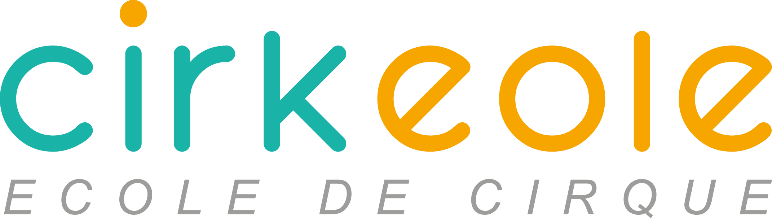 DOSSIER DE CANDIDATUREClasse préparatoire à l’entrée dans les établissements d’enseignement supérieur de la création artistique/spécialité cirque Promotion 2022/2024INFORMATIONS GENERALES Mlle    Mme    MNOM __________________________________Prénom ________________________________Né(e) le   _______________ à _________________  Dépt _________________   Nationalité ________________Pays de naissance _______________________ Langue maternelle____________________                                            Autres langues parlées __________________________________N° de Sécurité Sociale_____________________________________/ ________Adresse __________________________________________________________________________________________________________________________Code Postal ________________Ville __________________________________Téléphone _______________________Adresse mail _______________________________________SPECIALITE(S) CIRCASSIENNE(S)__________________________________________________________________________________SPECIALITE PRESENTEE AUX SELECTIONS__________________________________________________________________________________FORMATION INITIALE/SCOLAIRE (indiquez vos diplômes et années d’obtention)________________________________________________________________________________________________________________________________________________________________________________________________________________________________________________________________________________________________________________________________________LANGUE(S) PARLEE(S) : PARCOURS PROFESSIONNEL ET DIPLOMES OBTENUS____________________________________________________________________________________________________________________________________________________________________________________________________________________________________________________________________________________________________________________________________________________________________________________________________________________________________________________________________________________________________________Travaillez-vous actuellement : oui   non Si oui, indiquez la nature de l’emploi et le type de contrat________________________________________________________________________________________________________________________________________________________________________________________________________________________________________________________________________________________________________________________________________PARCOURS ARTS DU CIRQUEIndiquez le nom des écoles que vous avez fréquenté et la durée, les stages auxquels vous avez pris part___________________________________________________________________________________________________________________________________________________________________________________________________________________________________________________________________________________________________________________________________________________________________________________________________________________________________________________________________________________________________________________________________________________________________________________________________________________________________________________________________________________________________________________________________________________________________________________________________________________________________________________________________________________________________________________________________________________________________________________________________________________________________________________________________________________________________________________________________________________________________________________________________________________________________________________________________________________________________________________________________________________________________________________________________________________________________________________________________________________________________________________________________SPECIALITE(S) CIRCASSIENNE(S)Indiquez la ou les spécialités que vous pratiquées, les stages auxquels vous avez pris part ____________________________________________________________________________________________________________________________________________________________________________________________________________________________________________________________________________________________________________________________________________________________________________________________________________________________________________________________________________________________________________________________________________________________________________________________________________________________________________________________________________________________________________________________________________________________________________________________________________________________________________________________________________________________________________________________________________________________________________________________________________________________________________________________________________________________________________________________________________________________________________________________________________________________________________________________________________________________________________________________________________________________________________________________________________________________________________________________________________________________________________________________________FORMATION ARTISTIQUE COMPLEMENTAIREDanse classique, danse contemporaine, théâtre, musique et autres formes d’arts :(Indiquez les disciplines et le nombre d’années de pratique, lieux d’enseignement)Danse classique ______________________________________________________________________________________________________________________________________________________________________________________________________________________________________________________________________________________________________________________________________________________________________________________________________________________________________________________________________________________________________________________________________________________________________________________________Danse contemporaine______________________________________________________________________________________________________________________________________________________________________________________________________________________________________________________________________________________________________________________________________________________________________________________________________________________________________________________________________________________________________________________________________________________________________________________________Danse hip hop, autres______________________________________________________________________________________________________________________________________________________________________________________________________________________________________________________________________________________________________________________________________________________________________________________________________________________________________________________________________________________________________________________________________________________________________________________________Musique______________________________________________________________________________________________________________________________________________________________________________________________________________________________________________________________________________________________________________________________________________________________________________________________________________________________________________________________________________________________________________________________________________________________________________________________NIVEAU ACROBATIQUE (cochez les cases correspondantes)CONDITION PHYSIQUETaille (hauteur) : ...................................... Poids : .................................

Endurance : 

Musculation :
Souplesse :SOUHAITEZ-VOUS APPORTER DES COMPLEMENTS SUR VOTRE PARCOURS ?__________________________________________________________________________________________________________________________________________________________________________________________________________________________________________________________________________________________________________________________________________________________________________________________________________________________A REMPLIR PAR LE CANDIDATJe soussigné(e) (nom et prénom) ______________________________________Atteste avoir pris connaissance des conditions de sélections pour l’entrée en classe préparatoire au Cirk’Eole et certifie sur l’honneur l’exactitude des renseignements fournis dans ce dossier.Fait à_______________________Le __________________SignatureA REMPLIR PAR LE TUTEUR LEGAL (si le candidat est mineur)Je soussigné(e) (nom et prénom) _____________________________________   agissant en qualité de :  Mère    Père    Tuteur(trice) Autorise (nom et prénom du candidat) _________________________________ à se présenter aux sélections pour l’entrée en classe préparatoire proposée par le Cirk’Eole.Fait à_______________________Le __________________SignatureModalités de dépôt du dossierLe dossier de candidature est à retourner complet et accompagné de toutes les pièces demandées à : administration@cirk-eole.frVeuillez intituler l’objet du mail par :  Prépa/votre nom/votre prénomOULoisirs et Culture/Cirk’Eole, 11 bis rue des Couvents, 57950 Montigny-Lès-MetzDate limite de dépôt : le 27 mai 2022Si votre candidature est retenue, nous vous adresserons une convocation aux journées d’auditions qui auront lieu entre le 4 et le 10 juillet 2022 (les dates et le lieu seront précisées sur la convocation). L’hébergement et les repas lors de ces sélections restent à la charge du candidat. N’hésitez pas à nous contacter pour que l’on vous indique des solutions.Pièces à joindre obligatoirement au dossier Un CV récent Une lettre de motivation Une vidéo de présentation du candidat (technique et artistique) de 10 mn maximum (fournir l’URL ou tout moyen de téléchargement) Un certificat médical de moins de trois mois certifiant votre aptitude physique à la pratique intensive du sport de haut niveau Tout document complémentaire (lettre de recommandation, articles de presse…) Un règlement de 15 euros (virement ou chèque) correspondant au traitement de votre dossier. Ces frais sont non remboursables. Pour des raisons de gestion, nous vous demandons d’intituler votre virement de la manière suivante :  Prépa + nom et prénom du candidat Renseignements et informations pratiquesLoisirs et Culture/Cirk’Eole11 bis, rue des Couvents57950 Montigny-Lès-Metz03.87.62.70.96Lec.eole@gmail.comACQUISEN COURS D’ACQUISITIONNON ACQUISRondadeSaut de mainsSalto avantSalto arrièreFlipEquilibre sur les mainsMontée en forceCourseNatationSport, lequelAutreNombre de pompesNombre de tractionsNombre de flexionsAcquisNon acquisGrand écart latéral gaucheGrand écart latéral droitGrand écart facialPontTitulaire du compteIBAN (International Bank Account Number)         BIC (Bank Identification Code) Loisirs et CultureFR20 2004 1010 1501 5187 4R03 623PSSTFRPPSTR